Glencoe Youth Football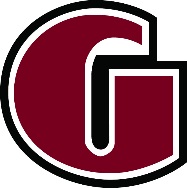 Coaches ExpectationsAll GYF coaches will abide by, and follow all rules of GYF, and TVYFL.All coaches will be Heads Up Certified prior to the first day of practice.Coaches will provide a safe practice to learn the game of footballHead Coaches will be responsible for developing a daily practice plan to be distributed to all coaches before the start of each practice.  Coaches will teach the fundamentals proscribed by the GYF Board and the Glencoe High School Football ProgramCoaches will use age appropriate and developmentally appropriate drills for the teaching of fundamental skillsAll coaches will attend the Youth Coaching Clinic to be put on by the High School staff in August prior to practice beginning.All coaches will attend Tide Football Camp Youth Session.  (Evening)All coaches will attend the Player Safety Clinic to put on by the Player Safety Coach in August prior to the beginning of practice. This can be combined with Youth Coaching Clinic if desired by V.P. of Tackle Football.All Head Coaches will attend a meeting in the late spring to be put on by the Vice President of Tackle or Flag Football in regards to program objectives and expectations.Head Coaches are ultimately responsible for the conduct and behavior of all assistant coaches.